О внесении изменений в постановление администрацииг. Канска от 16.11.2015 № 1663В соответствии с пунктами 3, 4 статьи 69.2 Бюджетного кодекса Российской Федерации, подпунктом 3 пункта 7 статьи 9.2 Федерального закона от 12.01.1996 № 7-ФЗ «О некоммерческих организациях», частью 5 статьи 4 Федерального закона от 03.11.2006 № 174-ФЗ «Об автономных учреждениях», руководствуясь статьями 30, 35 Устава города Канска, ПОСТАНОВЛЯЮ:1. Внести в постановление администрации г. Канска от 16.11.2015 № 1663 «Об утверждении Порядка  формирования муниципального задания в отношении муниципальных учреждений и финансового обеспечения выполнения муниципального задания» (далее – Постановление) следующие изменения:	1.1. В приложении к Постановлению «Порядок  формирования муниципального задания в отношении муниципальных учреждений и финансового обеспечения выполнения муниципального задания» пункт 30 изложить в следующей редакции:«30.	В случае если муниципальное задание не выполнено по показателям, характеризующим объем муниципальной услуги (работы), то не использованные в текущем финансовом году остатки средств субсидии, образовавшиеся в связи с невыполнением муниципального задания в части показателей, характеризующих объем муниципальной услуги (работы), на основании отчета о выполнении муниципального задания, представленного органу местного самоуправления города Канска, осуществляющему функции и полномочия учредителя бюджетного или автономного учреждения,подлежат возврату учреждением в бюджет города Канска в срок до 1 марта очередного финансового года.».	2. Главному специалисту Отдела культуры администрации г. Канска А.В. Назаровой опубликовать настоящее постановление в газете «Официальный Канск», разместить на официальном сайте муниципального образования город Канск в сети Интернет.3. Контроль за исполнением настоящего постановления возложить на заместителя главы города по экономике и финансам Н.В. Кадач.4. Постановление вступает в силу со дня официального опубликования.Глава города Канска                                                                                    Н.Н. Качан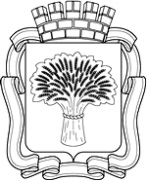 Российская ФедерацияАдминистрация города Канска
Красноярского краяПОСТАНОВЛЕНИЕРоссийская ФедерацияАдминистрация города Канска
Красноярского краяПОСТАНОВЛЕНИЕРоссийская ФедерацияАдминистрация города Канска
Красноярского краяПОСТАНОВЛЕНИЕРоссийская ФедерацияАдминистрация города Канска
Красноярского краяПОСТАНОВЛЕНИЕ16.05.2016№411